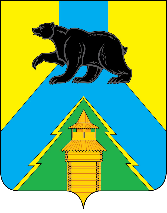 Российская ФедерацияИркутская областьУсть-Удинский районАДМИНИСТРАЦИЯ	ПОСТАНОВЛЕНИЕ«18 » апреля  2023 г.  № п. Усть-УдаОб утверждении отчета об исполнениимуниципальной программы РМО «Усть-Удинский район» «Комплексное развитиесельских территорий в 2020-2025 годах»В соответствии с пунктами 26-29 Положения о порядке принятия решений о разработке муниципальных программ РМО «Усть-Удинский район», их формирования и реализации, утвержденного постановлением  администрации Усть-Удинского района от 24.12.2019г. № 450, руководствуясь статьями 22, 45 Устава районного муниципального образования «Усть- Удинский район»ПОСТАНОВЛЯЕТ:Утвердить отчет об исполнении муниципальной программы РМО «Усть-Удинский район» «Комплексное развитие сельских территорий в 2020-2025 годах» за 2022 год (Приложение)Глава администрации Усть-Удинского района									Чемезов С.Н.Приложение к постановлению	администрации Усть-Удинского района	от « 16» января 2023 г.№	Отчет об исполнении муниципальной программы			РМО «Усть-Удинский район»«Комплексное развитие сельских территорий в 2020-2025годах» за 2022 г.	Муниципальная программа РМО «Усть-Удинский район» «Комплексное развитие сельских территорий в 2020-2025 годах» (далее – Программа) утверждена постановлением администрации РМО «Усть-Удинский район» от 25.06.2020 г. №300.	Цель программы: Создание комфортных условий жизнедеятельности на территории района.	Задачи программы:	1.Создание системы обеспечения жильем проживающих в сельской местности молодых семей и молодых специалистов.	2.Повышение уровня комплексного обустройства населенных пунктов	3. Поддержка общественных инициатив граждан	Ответственный исполнитель программы: отдел сельского хозяйства администрации Усть-Удинского района	В 2022 году на реализацию программы было предусмотрено 400 тысяч рублей. Фактически профинансировано 365 тысяч рублей. Финансирование осуществлялось за счет местного бюджета. Фактическое исполнение составило 91,25% .  Мероприятие «Организация конкурса трудовое соперничество» - 100 тысяч рублей- не проводилось из-за ковида. Из этой суммы 65 тысяч рублей было переведено на мероприятие «Прохождение экспертизы ПСД индивидуального жилого дома».Мероприятие «Гранты на поддержку общественных инициатив граждан» В 2022 году на реализацию данного мероприятия было предусмотрено 300 тыс. рублей, фактическое исполнение -300 тыс. рублей. что составило 100%.Конкурсной комиссией по предоставлению грантов на поддержку общественных инициатив граждан, проживающих на территории РМО «Усть- Удинский район» отобрано три проекта:1.От администрации Новоудинского МО – «Устройство беседки Сталина на горе Киткай».2.От администрации Молькинского МО – « Благоустройство места отдыха д.Халюты».3.От инициативной группы «Живи, село родное», с.Аносово –Беседка на берегу Ангары возле пристани теплохода «Метеор».На реализацию проектов каждому соискателю предоставлено по 100 (сто) тысяч рублей на срок до 1 октября 2022 года.Отчеты об исполнении соискателями предоставлены с приложением фото.Нач. отдела сх	Никитин М.А.